Муниципальное автономное общеобразовательное учреждение«Общеобразовательная школа для обучающихся с ограниченными возможностями  №35»Адаптированная дополнительная общеобразовательная программафизкультурно–спортивной направленности«Флорбол»для детей с умственной отсталостью 8-11 лет(на 1 год обучения)                    Составитель:Теремкова Е.В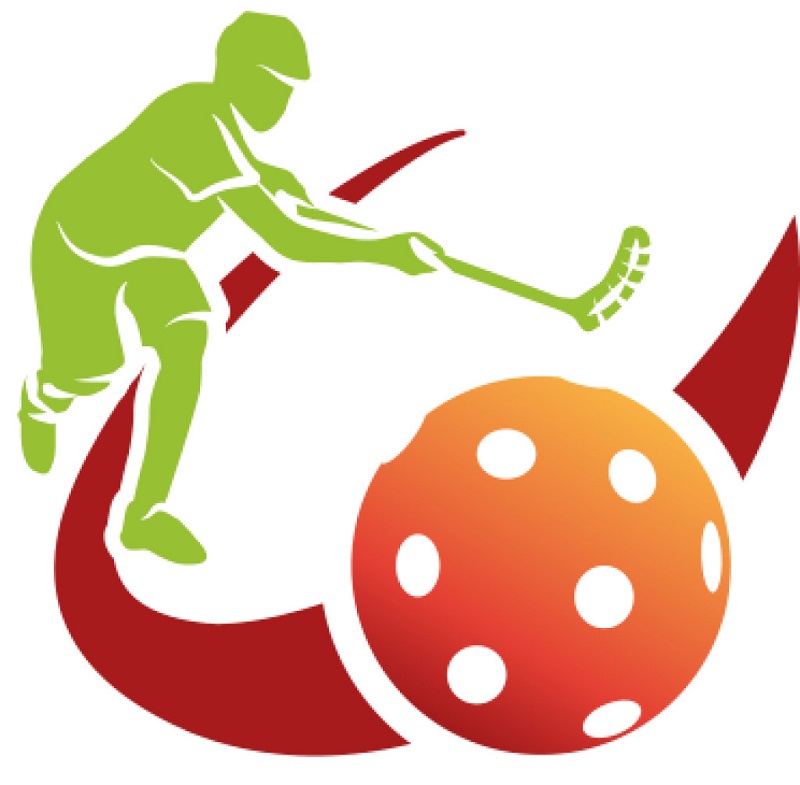             учитель высшей квалификационной категорииг. Череповец, 2023Нормативно-правовое обеспечение образовательного процессаАдаптированная дополнительная общеобразовательная программа   «Флорбол» разработана в соответствии с  нормативными документами:- Федеральный закон Российской Федерации от 29.12.2012 г.  №273-ФЗ «Об образовании в Российской Федерации»;- Приказ Министерства просвещения Российской Федерации от 27.07.2022 № 629 "Об утверждении Порядка организации и осуществления образовательной деятельности по дополнительным общеобразовательным программам"- Распоряжение Правительства Российской Федерации от 29 мая 2015 года № 996 «Стратегия развития воспитания в Российской Федерации на период до 2025 г»;- Постановление Главного государственного санитарного врача РФ № от 28 сентября 2020 г. № 28 «Об утверждении санитарных правил СП 2.4. 3648 – 20 «Санитарно-эпидемиологические требования к организациям воспитания и обучения, отдыха и оздоровления детей и молодежи»; - Письмо Министерства образования и науки Российской Федерации от 18 ноября 2015 г. № 09-3242 «Методические рекомендации по проектированию дополнительных общеразвивающих программ»;- Концепция развития дополнительного образования детей до 2030 года (утверждена распоряжением Правительства Российской Федерации от 31 марта 2022 г. № 678-р)- Устав муниципального автономного образовательного учреждения «Общеобразовательная школа для обучающихся с ОВЗ № 35». 1. Комплекс основных характеристик дополнительной общеобразовательной программыПояснительная запискаФлорбол — динамичная и увлекательная командная игра, которая по своей зрелищности не уступает такому виду спорта как хоккей. Флорбол имеет огромное воспитательное значение - способствуют укреплению дисциплины, повышению чувства коллективизма, ответственности перед командой, и развитию настойчивости в достижении поставленной цели.В процессе постоянного сознательного преодоления трудностей, на занятиях в секции закаляются - воля, характер, уверенность в себе, способность принимать правильное решение. Одним из больших и влиятельных плюсов игры в флорбол- это возможность интеграции детей с отклонениями в состоянии здоровья с нормально развивающимися сверстниками.  Целевая направленность данной образовательной программы заключается в подготовке учащихся с отклонениями в состоянии здоровья, способных повышать уровень своего физического развития посредством новейших образовательных технологий. Данная программа физкультурно-спортивного направления.Основными направлениями учебно-спортивной работы являются:-  укрепление здоровья, повышение физической подготовленности и формирование двигательного опыта;- развитие физических качеств: силы, быстроты, выносливости и координационных способностей;- воспитание активности и самостоятельности двигательной деятельности;- воспитание культуры общения со сверстниками и сотрудничества в условиях учебной, игровой и спортивной деятельности;- участие в соревнованиях.Актуальность: особое внимание уделяется социализации ребенка с ограниченными возможностями здоровья в коллективе. Программа направлена не только на развитие у детей мотивации к двигательной активности, но и на совершенствование физических показателей.Отличительная особенность программы является в том, что используются методы и приёмы для учащихся любого возраста, с разными двигательными и интеллектуальными возможностями. На тренировках используется технико- тактические действия из других видов спорта, для развития восприятия, внимания и мышления.В каждое занятие включены упражнения общей и специальной физической подготовки и корригирующие.Цель программы:- создать условия для повышения уровня общей физической подготовленности;- научить техническим приемам и тактическим действиям в флорболе;Задачи:1.Образовательные: - формировать систему знаний о здоровом образе жизни;- формировать знания, умения и навыки в игре флорбол;- обучить техническим и тактическим навыкам игры в флорбол;2.Корекционно-развивающие:	- развивать двигательные качества занимающихся;- повышать уровень общей физической подготовки учащихся;- развивать двигательные умения и навыки;- развивать эмоциональные и волевые качества учащихся;3.Воспитывающие:- содействовать физическому, трудовому и эстетическому воспитанию;- воспитывать умение преодолевать трудности, силу воли, настойчивость, упорство;- воспитывать ответственность за результат, понимание его значимости;- воспитывать уважительное отношение к соперникам.Дополнительная общеобразовательная программа по флорболу предназначена для учащихся 8-11 лет и рассчитана на 1 год обучения Данная программа направлена на воспитание  активного включения в общение и взаимодействие со сверстниками на принципах уважения и доброжелательности, взаимопомощи и сопереживания, проявления положительных качеств личности и управления своими эмоциями в различных (нестандартных) условиях, дисциплинированности, трудолюбия и упорства в достижении поставленных целей, развитие навыков сотрудничества со сверстниками и взрослыми в разных социальных ситуациях, умение не создавать конфликты и находить выходы из спорных ситуаций, формирование установки на безопасный, здоровый образ жизни. К тренировочному и соревновательному процессу активно привлекаются родители, для которых проводятся консультации, открытые мероприятия.Формы организации деятельности: -индивидуальная;- индивидуально-групповая.Формы организации занятий:- беседа;- учебно-тренировочные игры;- соревнования;- практическое занятие.По окончании обучения, учащиеся будут  знать:- правила по технике безопасности;- правила проведения соревнований по флорболу;- историю возникновения и развития флорбола;- правила личной гигиены;- комплекс общефизических и специальных упражнений;уметь:- соблюдать правила по технике безопасности;- играть по правилам;- применять технико-тактические действия;- соблюдать правила личной гигиены;- выполнять комплекс общефизических и специальных упражнений;Формы подведения итогов реализации программы:- участие в соревнованиях;- тестирование;- контрольное тестирование.Учебно- тематический планСодержание1. Вводное занятие.Теория:История создания и развитияфлорбола в России. Общие сведения по соревнованиям. Правила и техника безопасности на занятиях, обучение способам самоконтроля. Спортинвентарь для игры в флорбол.2. Правила игры флорбол:Теория: Состав команды. Форма игроков. Начало игры. Удаления. Грубые нарушения правил. Удары и броски по мячу.3. Общая физическая подготовка:Теория:Значение общей физической подготовки для укрепления здоровья, повышения функциональных возможностей органов и систем, развития двигательных качеств. Строение и функции опорно-двигательного аппарата. Цели и задачи общей физической подготовки (ОФП). Основные правила разминки. Комплекс общефизических упражнений. Правила по технике безопасности.Практика:Проведение разминки. Выполнение общефизических упражнений всего туловищав строю, на месте и в движении. Выполнение базовых гимнастических, легкоатлетических упражнений. Выполнение базовых флорбольных упражнений.4. Специальная физическая подготовка:Теория: Понятие специальной физической подготовки (СФП). Значение упражнений в подготовке флорболистов. Правила организации и проведения подвижных игр. Правила по технике безопасности.Практика: Выполнение упражнений для привития навыков быстроты ответных действий: Выполнение упражнений с мячами: (футбольными, баскетбольными, теннисными) у стенки. Игры и упражнения, построенные на опережении действий партнера. Подвижные игры «Вызов», «Скалки-перестрелки»,«Бегуны», «Круговая охота», «Мяч капитану».5.Основы техники флорбола:Теория. Базовые элементы технической подготовки. Изучение правил хвата и использования его в игре. Понятие об ударах и бросках и техника их выполнения по элементам. Правила по технике безопасности. Практика: Выполнение базовых элементов технической подготовки:- остановка мяча удобной и не удобной стороной клюшки на месте и в движении;- остановка летящего мяча;- ведение мяча, на месте в движении, удобной и не удобной стороной клюшки;- передача мяча партнеру стоя на месте, в движении, удобной и не удобной стороной клюшки.- техника игры вратаряУчебно- тренировочные игры.6. Основы тактики флорбола:Теория: Понятие тактики во флорболе. Роль и значение тактической подготовки. Основные направления изучения тактики на начальном периоде подготовки. Теоретические разборы тактических схем и установок на игру. Разбор ошибок.Практика: Выполнение базовых элементов тактической подготовки:- перемещения;- передача мяча;- тактика игры вратаря;- атаки;- тактика игры в нападении - игровая схема 1х0, 2-0;- тактика игры в защите - игровая схема 2-1;Учебно- тренировочные игры.7. Контрольное тестирование:Теория: Правила тестирования.Анализ ошибок. Правила по технике безопасности при выполнении контрольных упражнений.Практика:Сдача контрольных нормативов.8. Итоговое занятие:Теория: Подведение итогов за год. Индивидуальные рекомендации. Награждение.Практика: Турнир по флорболу.Ожидаемый результат: В конце года обучения учащиеся должны:знать: - история возникновения и развития флорбола;- значение общей и специальной физической подготовки;- комплекс упражнений по общей и специальной физической подготовки;- правила по технике безопасности;-базовые элементы техники владения мячом;- базовые элементы тактических действии;- правила личной гигиены;уметь: -  выполнять комплекс упражнений по общей и специальной физической подготовки;- соблюдать правила по технике безопасности;- выполнять базовые элементы техники владения мячом: остановка, ведение и передача мяча;-  соблюдать правила личной гигиены;-  играть по правилам подвижных игрМатериально-техническое обеспечениеГимнастические палкиБольшие обручиНабивные мячиБаскетбольные мячиВолейбольные мячиГимнастические скамейкиМатыКанатКозелТеннисные мячиБольшие резиновые мячиСкакалкиКлюшкиМячи Дополнительное оборудование:Фото и видео аппаратура (для фиксации фрагментов игр с целью дальнейшего анализа и размещения)Список литературы для педагогов:Костяев В.А. История развития флорбола. Сборник «Современные проблемы и развитие физической культуры и спорта» – Архангельск: АГМА, 2003. – 20сКостяев В.А. Методика начального обучения технике флорбола. Сборник «Современные проблемы и развитие физической культуры и спорта» – Архангельск: АГМА, 1998. – 83с.Баженов А.А. Правила соревнований и технические приемы во флорболе. Журнал физическая культура в школе, 2000, № 5 и № 6.Флорбол. Правила соревнований (учебно-методическое пособие)./Под ред. В.А.Костяева. – Издательский центр СГМУ г. Архангельск, 2003.Список литературы для обучающихся:Флорбол. Правила соревнований (учебно-методическое пособие)./Под ред. В.А.Костяева. – Издательский центр СГМУ г. Архангельск, 2003.Быков, А.В. Уровень физической подготовленности спортсменов высокой квалификации во флорболеЭлектронные образовательные ресурсы:http://ext.spb.ru/2011-03-29-09-03-14/118http://dis.podelise.ru/text/index-41504.html?page=2.http://bmsi.ru/issueview/68e602fc-bb13-4a1d-83deПриложение 1Контроль усвоения программы:  тестирования проводятся 2 раза в год: ведение мяча с обводкой стоек (с), точность передач мяча после ведения, точность бросков (очки).№темаВсего часовВсего часовКол-во часов1 год обученияКол-во часов1 год обучения№темаВсего часовВсего часовТеория Практика1Вводное занятие.Правила техники безопасности 1112Правила  игры в флорбола22113Общая физическая подготовка (ОФП)88174Специальная физическая подготовка (СФП)99185Основы техники флорбола20201196Основы тактики флорбола20201197Контрольное тестирование 2211 8Итоговое занятие2211ИтогоИтого648856№Контрольное упражнениеОценкаОценка№Контрольное упражнениеНачало учебного годаКонец учебного года1Ведение мяча с обводкой стоек (с)1Ведение мяча с обводкой стоек (с)2Точность передач после ведения мяча (очки)2Точность передач после ведения мяча (очки)3Точность попадания по воротам (очки)3Точность попадания по воротам (очки)